NFØ TRENINGS OG MANGEKAMP PROSJEKT SESONGEN 2024                                                 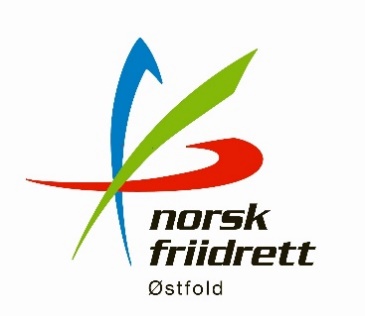 15+Påmelding til hver gangUkeDatoStedTrener Hva treningKl445.11Samling ØFIK BærumFlereHopp, kast 60m ,200m alt booket ok11-13 4616.11 KalnesBjørn Sigurd/GlennHøyde17.30-19.30482.-3.12 Samling ØFIK UddevallaFlereEkstra på de øvelsene vi har mindre tilgjengelig i kretsen 12.00-14.00+15.30-17.009.00-11.30499.-10.12  6 kretserBærumSupersamlingFlereAlle 11-13 +15-16.3011-13+ 14-15.30  114.1 Samling ØFIK BærumHopp, kast , stav , 60m + 200m12-14  415. eller 22.1 Kan velge minst aktivitet på torsdagØstfold hallenUnn MereteLengde 18-19.30713.2Østfold hallenSpyd  Teemu1112.3AremarkLarsKule /diskos/(slegge)13-1425.3-3.4TorremolinosFlere Alt (ikke slegge)  1726-28.4Grimstad, mangekamp samlingFlereAltLør10-12+15-17Søn 10-13